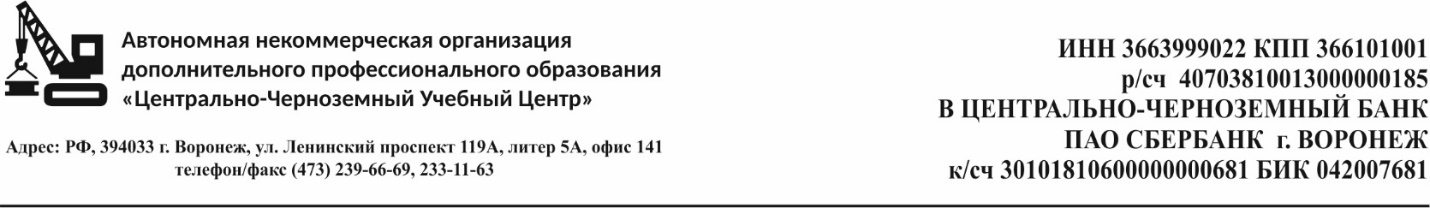 ОБРАЗОВАТЕЛЬНАЯ ПРОГРАММАДополнительного профессионального образования«повышение квалификации руководителей организаций, лиц, назначенных приказом (распоряжением) руководителя организации ответственными за обеспечение пожарной безопасности на объекте защиты, в том числе в обособленных структурных подразделениях организации»СодержаниеВведениеНастоящая программа разработана в соответствии с приказом МЧС России от 12.12.2007 г. № 645 "Об утверждении норм пожарной безопасности" Обучение мерам пожарной безопасности работников организаций" и Постановления Правительства РФ от 16 сентября 2020 г. № 1479 "Об утверждении Правил противопожарного режима в Российской Федерации". Учебная программа предназначена для повышения квалификации руководителей и ответственных за пожарную безопасность в учреждениях (офисах).Целью изучения курса является приобретение знаний слушателями в области обеспечения пожарной безопасности в учреждениях.Основные задачи курса:Изучение основных направлений по обеспечению пожарной безопасности в зданиях и помещениях с массовым пребыванием людей.Изучение требований правил пожарной безопасности в зданиях и помещениях с массовым пребыванием людей.В результате изучения курса слушатели должны:1. Знать:1. Основные нормативные документы, регламентирующие требования пожарной безопасности.2. Меры пожарной безопасности в зданиях и помещениях с массовым скоплением людей.3.Основные направления по обеспечению пожарной безопасности.Первичные средства пожаротушения, автоматические установки пожарной сигнализации и пожаротушения.Причины возникновения пожаров и способы их устранения.2. Уметь:1. Использовать первичные средства пожаротушения.2.Действовать в случае возникновения пожара.Изучение пожарно-технического минимума предполагает проведение лекций и семинарских занятий. При изучении теоретического материала необходимо использовать имеющееся программное обеспечение (мультимедийные технологии, программы контроля занятий и т.п.) для работы на ПК.Тематический план и учебная программадля руководителей, лиц, ответственных за пожарную безопасностьИтого: 28 часов.Утверждаю:Директор АНО ДПО «ЦЧР Учебный Центр»_____________________«_____»__________________20   г.1Введение 32Тематический план и учебная программа для руководителей, лиц, ответственных за пожарную безопасность 43Тема №1. Документы, регламентирующие обеспечение пожарнойбезопасности64Тема №2. Пожарная опасность объектов 155Тема №3. Меры пожарной безопасности при проведении огневых работ 176Тема №4. Меры пожарной безопасности при строительстве, капитальном ремонте, реконструкции и техническом перевооружении объектов277Тема №5. Пожарное оборудование, инвентарь и порядок использования их при пожаре318Тема №6. Действия персонала при пожаре37№Наименование темчасытемыНаименование темчасытемы1.Документы, регламентирующие обеспечение пожарной41.безопасностибезопасности2.Пожарная опасность объектов53.Меры пожарной безопасности при проведении огневых работ44.Меры пожарной безопасности при строительстве, капитальном104.ремонте, реконструкции и техническом перевооружении объектовремонте, реконструкции и техническом перевооружении объектов5.Пожарное оборудование, инвентарь и порядок использования их25.при пожарепри пожаре6.Действия персонала при пожаре2Зачет1